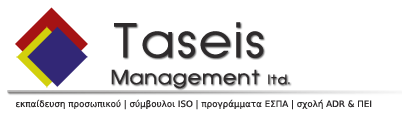 Αίτηση Συμμετοχής στο Πρόγραμμα Επιμόρφωσης:Προετοιμασία υποψηφίων για τις εξετάσεις ενηλίκων της μη τυπικής εκπαίδευσης του Ε.Ο.Π.Π.Ε.Π.ΠΡΟΣΩΠΙΚΑ ΣΤΟΙΧΕΙΑ  ΑΙΤΟΥΝΤΟΣΤΡΟΠΟΣ ΠΛΗΡΩΜΗΣ Η πληρωμή του κόστους συμμετοχής στον εκπαιδευτικό φορέα γίνεται είτε με εφάπαξ καταβολή όλου του ποσού 190 ευρώ ή σε δύο δόσεις των 95 ευρώ αντίστοιχα σε κάποιον από τους παρακάτω λογαριασμούς:Τραπεζικοί λογαριασμοί TASEIS MANAGEMENT ΕΠΕ:ΣΤΟΙΧΕΙΑ ΚΑΤΑΘΕΣΗΣ Στο αποδεικτικό κατάθεσης πρέπει οπωσδήποτε να αναγράφονται τα κάτωθι:Παρακαλούμε όπως αποστείλετε το αποδεικτικό κατάθεσης στο fax: 2103310267 ή στo e-mail: info@taseism.gr  και όπως το διατηρήσετε μέχρι την οριστική διασταύρωση των στοιχείων. Η συμπληρωμένη αίτηση αποστέλλεται ηλεκτρονικά στο email: info@taseism.gr  Για οποιαδήποτε διευκρίνιση μπορείτε να επικοινωνήσετε μαζί μας στο τηλέφωνο: 2103310240-1ΓΕΝΙΚΟΙ ΟΡΟΙ: Για την παρακολούθηση του προγράμματος απαιτείται οι συμμετέχοντες να διαθέτουν ηλεκτρονικό υπολογιστή με σύνδεση στο διαδίκτυο (internet) και διεύθυνση ηλεκτρονικού ταχυδρομείου (e-mail).  Με την κατάθεση του ποσού συμμετοχής η παρούσα αίτηση καθίσταται δεσμευτική. Σε περίπτωση που ματαιώσετε τη συμμετοχή σας δεν θα υπάρχει δυνατότητα επιστροφής χρημάτων.   Για τη χορήγηση Βεβαίωσης επιτυχούς Παρακολούθησης του Προγράμματος απαιτείται και η επιτυχής παρουσίαση της μικροδιδασκαλίας. Τίτλος ΠρογράμματοςΠροετοιμασία υποψηφίων για τις εξετάσεις ενηλίκων της μη τυπικής εκπαίδευσης του Ε.Ο.Π.Π.Ε.Π.Ημερομηνία Έναρξης προγράμματοςΌνομαΕπίθετοΕπαγγελματική ιδιότηταΠτυχία - Τίτλοι σπουδών (παρακαλούμε συμπληρώστε και το έτος απόκτησης του τίτλου)Πόλη Διεύθυνση Τ.Κ.Σταθερό τηλέφωνοΚινητό τηλέφωνο Ηλεκτρονική ΔιεύθυνσηΓια την έκδοση απόδειξης ή τιμολογίου συμπληρώστε ΑΦΜ & ΔΟΥAlpha Bank:   102 00 2320 00 3785IBAN: GR 88 0140 1020 1020 0232 00 03785Eurobank:       0026 0105 32 0200 33 1774IBAN: GR 300 2601 0500 00 320 200 33 1774Πειραιώς:        50 49 037 411 229IBAN: GR 94 0172 0490 0050 4903 7411 229ΟΝΟΜΑΤΕΠΩΝΥΜΟ ΚΑΤΑΘΕΤΗ-ΑΙΤΟΥΝΤΟΣΑΙΤΙΟΛΟΓΙΑ ΚΑΤΑΘΕΣΗΣ: ΣΥΜΜΕΤΟΧΗ ΣΤΟ ΠΡΟΓΡΑΜΜΑ: Προετοιμασία υποψηφίων για τις εξετάσεις ενηλίκων της μη τυπικής εκπαίδευσης του Ε.Ο.Π.Π.Ε.Π.